«Звонкие коньки 2015»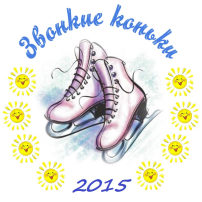 5 – 7 июня 2015 г.неквалификационные любительские детские соревнованияпо фигурному катанию на конькахИнформационное письмо 3 Уважаемые и дорогие, любители фигурного катания  – дети и их родители, тренеры!Клуб Любителей Фигурного Катания «Серебряная мечта» при поддержке  Федерации Фигурного Катания Москвы предлагают всем любителям фигурного катания дружескую встречу на нашем традиционном Открытом турнире - «Звонкие коньки 2015», посвящённому окончанию сезона.Информация для ВСЕХ участников:Соревнования пройдут в Ледовом дворце «Арктика»  http://katokvidnoe.ru/contacts/по адресу: Московская область, г. Видное, Зеленый пер., стр. 10Узнать всю интересующую информацию Вы можете по телефонам рецепции:+7 (498) 618-49-54,  +7 (498) 618-49-55.НАПОМИНАЕМ !!! Требования к программам группы Б - ИЗМЕНЕНЫ !!! ВСЕ  соревнования (группы А и Б) объявляются по ЕВСК 2015 – 2018.Дата проведения соревнования – 6/06 с 15.00. до 22.00.  Срок  подачи заявок ПРОДЛЁН – до 30/052015.Количество участников ограничено!!! «… Оргкомитет оставляет за собой право … остановить регистрацию участников/приём заявок… имеет право отказать в участии без объяснения причин…»Программа, расписание по видам соревнований и время тренировок будет объявлено после обработки всех заявок – 3/06 – 2015.Как  и всегда, участников наших соревнований ожидают приятные сюрпризы и подарки!Приглашаем принять участие в ПРАЗДНИКЕ окончания сезона!ДОБРЫХ ВАМ СТАРТОВ!С  уважением, Оргкомитет соревнований «Звонкие коньки 2015»,   27/05-2015.